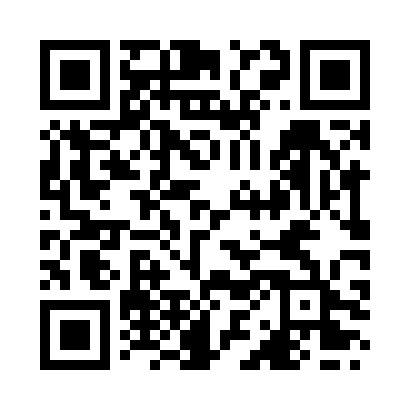 Prayer times for Mzuzu, MalawiWed 1 May 2024 - Fri 31 May 2024High Latitude Method: NonePrayer Calculation Method: Muslim World LeagueAsar Calculation Method: ShafiPrayer times provided by https://www.salahtimes.comDateDayFajrSunriseDhuhrAsrMaghribIsha1Wed4:385:5011:413:025:326:402Thu4:385:5011:413:015:316:403Fri4:385:5011:413:015:316:394Sat4:385:5111:413:015:316:395Sun4:385:5111:413:015:306:396Mon4:385:5111:413:015:306:397Tue4:385:5111:413:015:306:388Wed4:385:5111:403:005:306:389Thu4:395:5211:403:005:296:3810Fri4:395:5211:403:005:296:3811Sat4:395:5211:403:005:296:3812Sun4:395:5211:403:005:296:3813Mon4:395:5211:403:005:286:3714Tue4:395:5311:403:005:286:3715Wed4:395:5311:403:005:286:3716Thu4:395:5311:403:005:286:3717Fri4:395:5311:403:005:286:3718Sat4:405:5311:403:005:276:3719Sun4:405:5411:413:005:276:3720Mon4:405:5411:412:595:276:3721Tue4:405:5411:412:595:276:3722Wed4:405:5411:412:595:276:3723Thu4:405:5511:412:595:276:3724Fri4:415:5511:412:595:276:3725Sat4:415:5511:412:595:276:3726Sun4:415:5511:412:595:276:3727Mon4:415:5611:413:005:276:3728Tue4:415:5611:413:005:276:3729Wed4:415:5611:413:005:276:3730Thu4:425:5711:423:005:276:3731Fri4:425:5711:423:005:276:37